Les inscriptions pour la Journée Découverte franco-allemande sont ouvertes !Madame, Monsieur,Les inscriptions pour la 18e édition de la Journée Découverte franco-allemande sont ouvertes ! Les établissements souhaitant y participer pourront effectuer des visites d'entreprises, d’administrations publiques, d’institutions et d’associations ayant un lien étroit avec l’Allemagne. Objectifs : ·         Présenter les échanges économiques et commerciaux entre la France et l’Allemagne·         Sensibiliser les jeunes à la mobilité et les inciter à acquérir des compétences dans la languedu partenaire ·         Renforcer leurs chances d’insertion sur le marché du travail Pour qui ?·         Collèges/lycée (établissements d’enseignement général, technologique et professionnel) ·         Pour les germanistes et non germanistesSubvention aux frais de transport :Subvention pour les frais de transport à hauteur de 5 € par élève.  Pour des Journées Découverte en dehors du territoire national, ou destinées à des jeunes avec moins d’opportunité (voir définition), l’OFAJ subventionne la visite à hauteur de 10 € par élève dans la limite des frais réels.Accompagnement pédagogique :Afin de soutenir les enseignantes et enseignants dans la préparation, la mise en œuvre et l’évaluation de la Journée Découverte, nous proposons un dispositif d’accompagnement grâce à des animatrices et animateurs interculturels. De plus, l’OFAJ met à votre disposition du matériel pédagogique afin de préparer vous-même vos élèves à la Journée Découverte. Les Journées Découverte peuvent aussi avoir lieu pendant un échange, un voyage scolaire ou une rencontre en tiers lieu.Pool d’entreprises :Vous êtes déjà en contact avec une structure qui ne fait pas partie du pool d’entreprises participantes ? Pas de problème, l’OFAJ se réjouit de votre initiative ! Votre établissement reste éligible à la subvention aux frais de transport. Plus d’informations sur notre site internet et en vidéo.Inscriptions: https://www.ofaj.org/formulaires/formulaire-de-participation-a-la-journee-decouverte-franco-allemande-etablissements-scolaires.htmlPour toute question, nous vous invitons à prendre contact avec l’équipe de la Journée Découverte.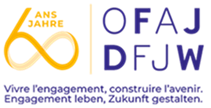 Eva JOLY / Clara HEITZ / Jana Marie BECK
Équipe « Journée Découverte » / Team « Entdeckungstag »
+49 (0)30 288 757 -49 / -48 /-45Molkenmarkt 110179 Berlin
     www.ofaj.org | www.dfjw.org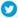 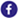 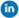 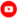 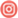 